АКТобщественной проверкио ремонте и замене кровельного покрытия при подготовке                                                            к осенне-зимнему периоду на территории, 
городского округа Королев Московской областиСроки проведения общественного контроля: 14.08.2019 г.Основания для проведения общественной проверки: план работы Общественной палаты г.о. КоролевФорма общественного контроля: мониторингПредмет общественной проверки: частичный ремонт кровельного покрытия по адресу: г.о Королев мкр. Юбилейный ул. Нестеренко д.6Состав группы общественного контроля:Романенков Владимир Алексеевич-руководитель группы общественного контроля Шарошкин Александр Владимирович - член группы Группа общественного контроля провела органолептический метод исследования кровельного покрытия, жилого дома по адресу: мкр. Юбилейный ул. Нестеренко д,6 со вместо с представителями УК АО Жилсервис.Исследования показали следующие: выполнены ремонт и частичная замена мягкой  кровли объёмом 20 м2, плоскость кровли ровная, без вмятин, без впадин и кривизны,  вода застойные участки отсутствуют,  визуально проверена прочность приклейки пароизоляционного и гидроизоляционного слоев к основании и герметичность стыков.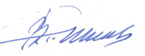 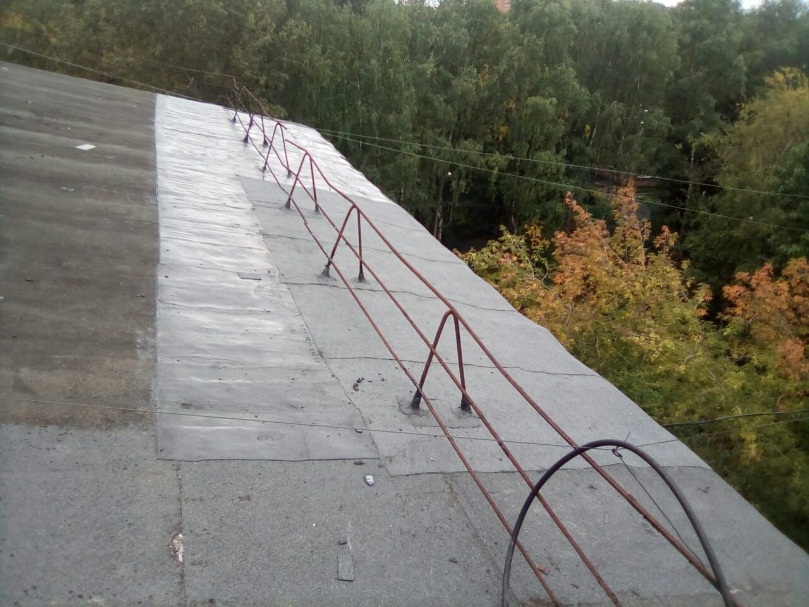 «УТВЕРЖДЕНО»Решением Совета Общественной палаты г.о. Королев Московской областиот 21.08.2019 протокол № 18Председатель комиссии «по местному самоуправлению, работе с территориями, общественному контролю, открытости власти,…»  Общественной палаты г.о.Королев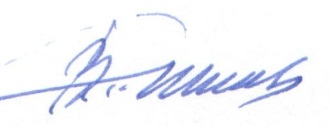 В.А.Романенков